Access External Moderator Diploma Report Form(This document was formerly known as EMA1)If there are any urgent action points or serious concerns which threaten the integrity of the Access course and/or the ability to award Access Diplomas then please ensure that the AVA is contacted immediately on 01227 811827Recommendations and Conditions (see QAA Licensing Criteria 111c):Please refer to External Moderation Guidance Notes before completion:Previous Recommendations / Conditions:Initial Recommendations / Conditions:Final Recommendations / Conditions:Organisation, Administration and Management of Access to HE Diploma Title(s) (QAA Licensing Criteria 110):Please refer to External Moderation Guidance notes prior to completion:Recruitment / Achievement:Are there any areas of good practice identified in terms of the organisation, administration and management of the Access to HE Diploma title(s) discussed in this report?Are there any areas of concern in relation to the organisation, administration and management of the Access to HE Diploma title(s) discussed in this report?Please record any recommendations of conditions made in respect of the organisation, administration and management of the Access Diploma title(s) discussed in the appropriate section at the beginning of the report.Assessment Practice (QAA Licensing Criteria 94-97 and 99-101):Please refer to EMA1a Guidance Notes (Section Three):In relation to the regulatory framework set out in the QAA Grading Scheme Handbook Section C and its annexes please confirm that the assessment practice of the diploma title(s) is compliant in relation to the following:Are there any areas of good practice identified in terms of assessment practice in terms of the Access to HE Diploma title(s) discussed in this report?Are there any areas of concern in relation to assessment practice in terms of the Access to HE Diploma title(s) discussed in this report?Internal Moderation QAA Licencing Criteria 94e and 102:Please refer to EMA 1a Guidance Notes (Section Four)Are there any areas of good practice identified in terms of Internal Verification / Moderation in terms of the Access to HE Diploma title(s) discussed in this reportAre there any areas of concern in relation to Internal Verification / Moderation in terms of the Access to HE Diploma title(s) discussed in this report?Please record any recommendations of conditions made in respect of assessment practice in relation to the Access Diploma title(s) discussed in the appropriate section at the beginning of the report.Interim Declaration:I confirm that I was able to sample (Insert Number) assessment / units available at the initial visit and the diploma title(s) are applying the QAA regulations in terms of the award and grading of credit consistently and to an appropriate standard (I confirm I have completed the relevant sections of the Appendix to this report):Final Declaration:I confirm that I was able to sample (Insert Number) of final portfolios and I agree to the Final Award of Credit as evidenced in the Records of Achievement for the diploma title(s).  I also support the award of extenuating circumstances / aegrotat award in relation to the following named students and confirm that I will be available to sign off any extensions granted by 31st July 2017I confirm I have completed the relevant sections of the Appendix to this report.Appendix 1: Centre ScoringIn relation to the Access to HE Diploma Title(s) at the centre, when taken as a whole, how would you rate the Diploma title(s) performance in respect of the following categories?Use a scale of 1-5 follows:5 = Exemplary practice (fully compliant with all QAA precepts and demonstrates practice that could be shared more widely) 4 = Very good practice (fully compliant with QAA precepts and has evidence of very good practice in some key areas) 3 = Satisfactory provision and compliant with QAA precepts 2 = Not compliant with all precepts and requires some remedial action (Condition(s) Set)1 = High risk and requires immediate intervention and in some cases possible suspension (Condition(s) Set / AVA notified)Guidance for completion: Please delete unused scores leaving your score visible or highlight the appropriate score.  Alternatively you may choose to simply fill the box with the optional colour code you judge appropriate (using the table included in further guidance) – no written comments are required and colour coding is optional.Admissions Requirements: (Consider use of GCSEs and / or diagnostic tests; induction programmes and pre-course work set for students in making this judgment)Quality of Teaching and Learning: (Consider diversity of practice in terms of delivery in relation to staff and student feedback.  Where appropriate centres may provide evidence on internal quality assurance / Ofsted inspection but this is at the centre’s discretion)Quality of Additional Learning Support: (Consider feedback from students and evidence from the centre as appropriate)Quality of Assessment Practice: (Consider the quality of assignment documentation in terms of clarity of expression of assignment requirements and the contextualization of grading descriptor component language to help students understand what is required to achieve the different grade boundaries):Quality of Assessment Decisions: (Consider to what extent assessment and grading of work is accurate?  Do assessments consistently evidence the meeting of Learning Outcomes and Assessment Criteria accurately and at the appropriate levels commensurate to the grades awarded?):Quality of Feedback: (Consider both the quality of feedback generally to students across the range of provision in terms of its effectiveness in helping students to understand how to improve their work)Quality of Internal Verification / Moderation Systems: (Consider the effectiveness of Internal Verification / Moderation in relation to the verification of assessment / assignment briefs and the appropriate moderation of work (including the appropriateness of the sampling frame.  It may be useful to adjust the focus over the two visits to consider verification more closely at the initial visit and moderation in more detail at the final visit)Further Guidance:Running in parallel to both the initial and the final moderation visits EMs should complete the Centre Scoring detailed above for the centre / diploma titles moderated.  The Scoring process is part of an on-going research exercise and for 2016-17 will be shared with the centre.  The scores allocated are part of research into the correlation between centre behaviours and performance in relation to the QAA ABB+ Equivalence Benchmark.A guide to scoring can be found below (with optional colour coding):Centre:Location of visit:Moderator’s name:Date of Initial visit:Access Diploma Qualification Titles covered by this initial report:Date of Final Moderation Visit / Preliminary Award Board:Date of Final Awards BoardCentre ContactRecommendation / Condition (R/C)Area and  Required Action (Organisation / Assessment Practice / Internal Moderation)By WhomAnticipated Date of CompletionProgress: Completed / On-Going / Not MetRecommendation / Condition (R/C)Area and  Required Action (Organisation / Assessment Practice / Internal Moderation)By WhomAnticipated Date of CompletionProgress: Completed / On-Going / Not MetRecommendation / Condition (R/C)Area and  Required Action (Organisation / Assessment Practice / Internal Moderation)By WhomAnticipated Date of CompletionProgress: Completed / On-Going / Not MetAccess to HE Diploma TitleRecruitedRetainedAchievedInitial Comment:Final Comment:Initial Comment:Final Comment:Centre Compliant in relation to Organisation, Administration and Course Management (QAA Licensing Criteria 110)Initial VisitY/NCentre Compliant in relation to Organisation, Administration and Course Management (QAA Licensing Criteria 110)Final Visit / FABY/NRegulatory ProvisionCompliant: YES / NODraftsYES / NO ResubmissionsYES / NOReferralsYES / NORepresentationsYES / NONumerical MarkingYES / NOPlease include details of any representations / referrals / appeals / misconduct matters that you have been asked to adjudicate upon (if applicable):Initial Comment: Final Comment:Initial Comment:Final Comment:Centre Compliant in relation to Assessment Practice?  QAA Licensing Criteria 94-97 and 99-101 Initial VisitY/NCentre Compliant in relation to Assessment Practice?  QAA Licensing Criteria 94-97 and 99-101 Final Visit / FABY/NExamination Policy:Are Centre /Diploma staff aware of the need to comply with the LASER Examination Policy?     YES / NOIs the Centre / Diploma compliant with the LASER Examination Policy?         YES / NOLASER Examination Policy available at:  http://laser-awards.org.uk/uFiles/file/Access%20Files/2015-16%20Download%20Documents/Examination%20Policy%20for%20Access%20to%20HE%20Diplomas.pdfInitial Comment:Final Comment:Initial Comment:Final Comment:Centre Compliant in relation to Internal Verification / Moderation  QAA Licensing Criteria 94e and 102Initial VisitY/NCentre Compliant in relation to Internal Verification / Moderation  QAA Licensing Criteria 94e and 102Final Visit / FABY/NSigned External ModeratorDateName of StudentAegrotat Granted Extension GrantedSigned External ModeratorDateCentre / Diploma Score (Initial Visit):1   2   3   4   5   Centre / Diploma Score (Initial Visit):1   2   3   4   5   Centre / Diploma Score (Final Visit):1   2   3   4   5 Centre / Diploma Score (Initial Visit):1   2   3   4   5   Centre / Diploma Score (Final Visit):1   2   3   4   5   Centre / Diploma Score (Initial Visit):1   2   3   4   5   Centre / Diploma Score (Final Visit):1   2   3   4   5   Centre / Diploma Score (Initial Visit):1   2   3   4   5   Centre / Diploma Score (Final Visit):1   2   3   4   5   Centre / Diploma Score (Initial Visit):1   2   3   4   5   Centre / Diploma Score (Final Visit):1   2   3   4   5   Centre / Diploma Score (Initial Visit):1   2   3   4   5Centre / Diploma Score (Final Visit):1   2   3   4   5   CategoryCharacteristicsColour code (optional)5.       ExemplaryFully compliant with QAA precepts in relation to judgmentSeveral areas of exemplary practice of which some are worthy of wider disseminationFurther areas of minor improvement may be suggested by EM4.       Very good practiceFully compliant with QAA precepts in area of judgmentAreas of very good practice identifiedFurther improvement areas may be suggested by EM3.       SatisfactoryGenerally compliant with QAA precepts in relation to area of judgment May exhibit good practice in some areasFurther improvement areas may be suggested by EM2.       Some remedial action requiredNot fully compliant with one or more of the QAA precepts in relation to area discussedRequires remedial action as agreed with EMStudent experience not compromised1.       High riskNon-compliant with one or more of the QAA precepts in relation to area of judgmentPoses risk to quality of student experienceRemedial action required before next intake permitted and in severe instances may require suspension of approval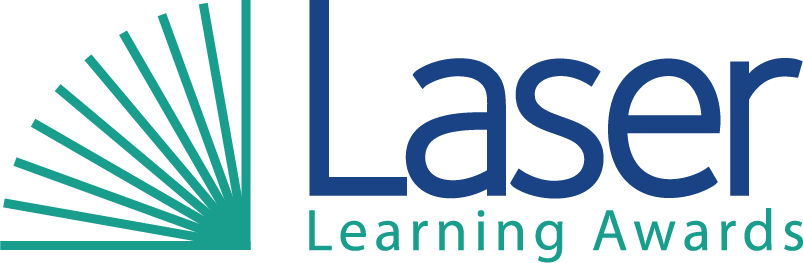 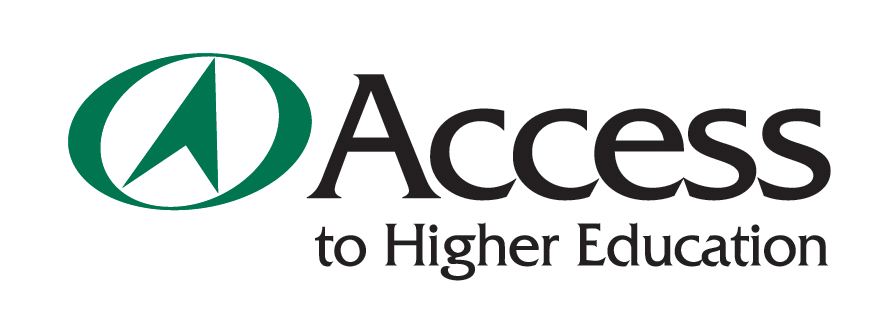 